Healthcare Worker HERO MessageSubject [About 40-60 characters max]: We Need Another HERO Like YouPreheader [About 20-50 characters max]: Help us learn what it takes to fight COVID-19Email body: 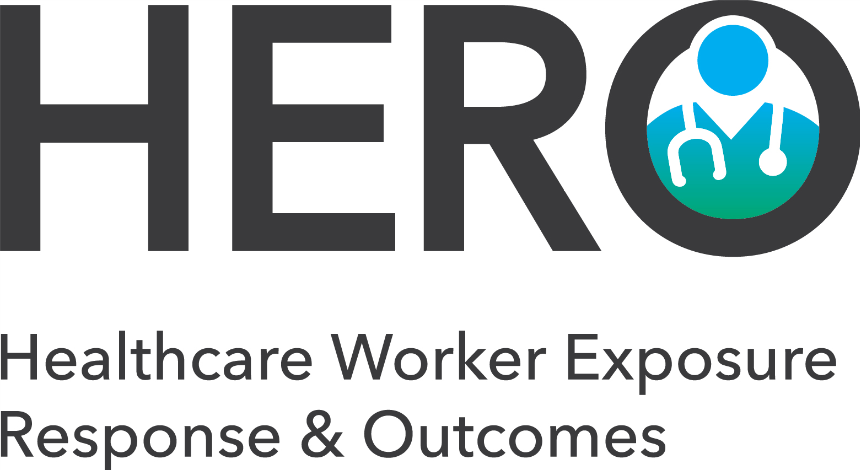 A Registry to Support Healthcare HeroesAs a healthcare worker on the front lines of the COVID-19 pandemic, you work tirelessly to protect our patients from this novel infection. We are extremely grateful and proud of your dedication and passion. As you continue to support others during this crisis, we want to continue to support you. To do this we need evidence to keep healthcare workers and their families safe and healthy.We invite you to learn about the Healthcare Worker Exposure Response & Outcomes (HERO) Registry. The HERO Registry collects information from healthcare workers to better understand the impact that the COVID-19 pandemic has on you, your colleagues, family, and friends. The registry is open to anyone who works in a healthcare setting, including nurses, therapists, physicians, emergency responders, food service workers, environmental service workers, interpreters, and transporters.You can learn more and sign up for the registry at heroesresearch.org. Consider watching this video message about the registry from a fellow healthcare worker. Your participation is entirely voluntary and there is no cost to join. It takes only a few minutes to sign up. After joining, you will receive surveys, opportunities to participate in future studies, and learnings from the HERO research community. You can participate as much or as little as you like. The registry will follow a protocol and data guidelines to keep your information secure.By participating in the HERO Registry, you will become part of a national response to address the problems our healthcare heroes face in real time—and over time. Together, we can ENGAGE to help find the answers that will PROTECT and IMPROVE the health and well-being of America’s front line. Please take a moment to learn more about the registry at heroesresearch.org and consider joining the registry. Thank you again for everything you do.Sincerely,[Name of hospital leadership/administration]www.heroesresearch.org@heroesresearch